JOYAS TURCAS11 Días /10 Noches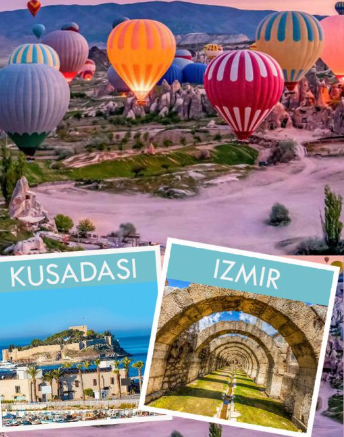 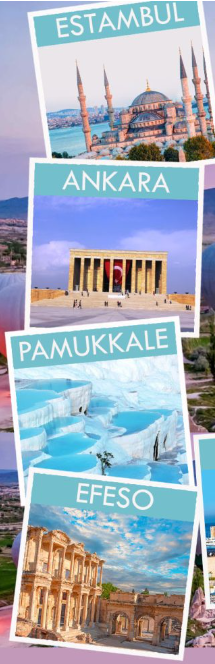 Para Comprar : FEBRERO 2024 A MARZO 2025Para Viajar   : MARZO 2024 A MARZO 2025SALIDAS CONFIRMADAS : VIERNES, LUNESIncluye:Hoteles 4* y/o 5* de acuerdo a la categoría elegida Traslado en autobuses con aire acondicionadoTraslados de llegada y salida (según el itinerario)10 Noches de alojamiento10 desayunos y 6 cenas Guía acompañante en español durante el circuito Las visitas mencionadas en el itinerario: Mausoleo de Ataturk, Caravasar Seldjoukide, Museo al aire libre Goreme, Valle Rojo, Valle Avcilar, Uçhisar Village, Valle de Pasabag, Ciudad subterránea en Capadocia, Monasterio de los Derviches Danzantes, Pamukkale, Necrópolis de Hierápolis, Éfeso, Casa de la Virgen María, Mezquita Verde de Bursa, mausoleo y mercado de Seda.Se incluye servicio de maletero para 1 maleta por persona.Impuesto de Alojamiento según la categoríaTasas hoteleras + IVATarjeta de asistencia – cobertura usd 35,000 dólaresNo Incluidos:  Gastos personales Propinas para el guía, chófer, etc. Excursiones opcionales  Traslados no indicados, o en días diferentes de los de llegada o partida del programa. Bebidas en las comidas incluidas**3ER cama en Habitacion Triple será 01 rollaway (Cama plegable 1 plaza)ITINERARIODÍA 1 [-/-/-] LLEGADA A ESTAMBULBienvenido a Turquía, un país con una historia y una cultura únicas, donde vivirás unas vacaciones extraordinarias. Un nuevo mundo de experiencias te espera, donde las diferencias de Oriente y Occidente se combinan en un sólo país.Llegada en vuelo internacional al espectacular Aeropuerto de Estambul (IST), inaugurado en Abril de 2019 y hoy el más grande de Europa y uno de los más grandes del mundo. Luego de desembarcar, pasar por migraciones y tomar las maletas, deberá dirigirse a nuestro punto de encuentro (consultar en su váucher)  donde nuestro equipo lo recibirá. Luego nos encontraremos con nuestros conductores y vehículos modernos para su traslado al hotel. Llegada y acomodación. Tiempo libre para descansar.DIA 2 [Desayuno/-/-] ESTAMBUL Desayuno. Salida para una excursión panorámica en una de las zonas más antiguas de la ciudad donde veremos el Acueducto Romano, cuya construcción finalizó bajo el reinado del emperador romano Valente en el año 368. Seguiremos apreciando las Murallas de Constantinopla, que nos recuerdan los tiempos en que eran vistas como invencibles, limitando el ingreso por tierra y mar a la denominada "Eis-tin Poli/ o Ciudad Interna", de ahí posiblemente el nombre de Estambul. Pasaremos por el puente de Gálata sobre el “Cuerno de Oro” donde tendremos una vista panorámica dominada por los minaretes de las mezquitas, la Torre que da nombre al puente y el lado asiatico. Luego adentramos al barrio de Beyoglu para apreciar la atmósfera de una moderna metrópolis con trazos de la arquitectura europea clásica en las puertas del Medio Oriente. Esa zona es un centro comercial y turístico a cielo abierto, repleto de tiendas, cafés, restaurantes y bares alrededor de su famosa calle peatonal con su tren nostálgico. Al final de la visita, tendrán tiempo libre, el regreso al hotel se dará después de finalizadas las excursiones opcionales, dependerá de horarios y punto de encuentro. Posibilidad de tomar la excursión opcional “PERLAS DEL CUERNO DE ORO Y BÓSFORO” (incluye almuerzo en restaurante de comida típica): Visita el antiguo barrio Judío en Balat, el griego en Fener y contemplar las magníficas vistas del “Cuerno de Oro”; despues visita a la Catedral de San Jorge, principal patriarcado de la Iglesia Ortodoxa Griega; continuación a la Mezquita de Solimán El Magnífico, diseñada por el arquitecto otomano Mimar Sinan y que cuenta con la cúpula más grande de todas las mezquitas en Estambul. Nos dirigimos al Bazar de las Especias, un lugar con encanto especial por su color y aroma, el sitio por excelencia para adquirir tés, hierbas, frutos secos, dulces típicos y por supuesto especias; Culminación con un paseo en barco a través del Bósforo, el estrecho que divide la ciudad entre Europa y Asia, apreciaremos las maravillosas vistas de las fortalezas otomanas, palacios, villas y los puentes que conectan ambos lados de esta urbe. Traslado al hotel. Alojamiento.DIA 3 [Desayuno/-/-] ESTAMBUL Desayuno. Día libre. Posibilidad de tomar la excursión opcional “JOYAS DE CONSTANTINOPLA” (incluye almuerzo en restaurante de comida típica): Adéntrate en el casco histórico de la ciudad, donde podrás observar la variedad de vestigios de los diferentes imperios que dieron forma a la actual Estambul: el imponente Palacio de Topkapi, residencia de los sultanes y principal centro administrativo del Imperio Otomano; Santa Sofía con su majestuosa arquitectura bizantina y mezcla de elementos religiosos cristianos e islámicos; el Hipódromo Romano, centro de la vida social de Constantinopla durante miles de años; la Mezquita Azul y el Gran Bazar, uno de los mercados cubiertos más grandes y antiguos del mundo y en el que el regateo es una tradición. Regreso al hotel. Alojamiento.Durante la tarde tendremos la oportunidad de realizar un opcional especial “LA GASTRONOMÍA CALLEJERA ESTAMBULITA”: Este recorrido gastronómico es una experiencia única caminando por las calles de la región más histórica de Estambul en el corazón de la antigua Constantinopla que invita a los comensales a saborear una selección de bocados típicos y tradicionales. Con este tour gastronómico, visitaremos los tesoros escondidos del sabor Estambulita a través de una combinación de texturas y presentaciones artísticas, los participantes tienen la oportunidad de explorar y apreciar la diversidad gastronómica, mientras disfrutan de un festín para los sentidos. Es una oportunidad para descubrir nuevos sabores, ingredientes y técnicas culinarias, apreciar el arte y la pasión que se esconde detrás de cada plato. Una degustación de comida es un viaje de descubrimiento, una aventura gastronómica que deleita el paladar y crea recuerdos memorables.DIA 4 [Desayuno/-/Cena] ANKARA - CAPADOCIADesayuno. Visitaremos el Mausoleo de Atatürk, fundador de la república turca, y conoceremos más sobre la historia del país. Partida con destino a Capadocia. En el camino visitaremos el lago de sal, una oportunidad de tomar fotos surreales, y en seguida visitaremos un Caravanserai, hospedaje de la época de la Ruta de la Seda. Al finalizar nuestro recorrido, visitaremos un centro de alfombras para conocer la producción artesanal de estas piezas que son verdaderas tesoros. Luego conoceremos a un centro de piedras preciosas y joyas con diseños exclusivos de la región. Llegada, cena y alojamiento en el hotel.	DÍA 05 [Desayuno/-/Cena] CAPADOCIA  Desayuno. Visita a esta maravillosa región con su fascinante y original paisaje formado por lava volcánica hace más de 3 millones de años. Empezando por el Museo al Aire Libre de Göreme, un monasterio con capillas talladas en rocas volcánicas y decoradas con frescos del siglo XIII. Siguiendo hacia los impresionantes valles de la región con sus paisajes “de otro planeta” podrás apreciar las vistas de los símbolos de las formaciones geológicas de la región, las famosas "Chimeneas de Hadas". Se hará una parada para disfrutar de la increíble y extensa vista panorámica del Valle de las Palomas, que debe su nombre a las numerosas palomas alojadas en las rocas. En Capadocia estos animales han sido durante mucho tiempo fuente de alimento y fertilizante. Continuación hacia la ciudad subterránea de Capadocia, una de las muchas obras de ingeniería impresionantes construidas por antiguas comunidades locales para protegerse de los ataques a lo largo de la historia. Al finalizar el recorrido, visita a un centro de alfombras para conocer la producción artesanal de estas piezas que son verdaderos tesoros, y a un centro de piedras preciosas, joyas con diseños exclusivos de la región. Regreso al hotel, cena y alojamiento.Programas opcionales en Capadocia: “NOCHE TURCA” Presentación de bailes folclóricos en una cueva típica con bebidas locales; “JEEP SAFARI” aventura por los valles místicos de la región con paradas para tomar las mejores fotos; “PASEO EN GLOBO” temprano por la mañana para admirar uno de los más bellos paisajes de la tierra.DÍA 06 Y DÍA 07  SEGÚN LA TEMPORADA. MÁS DETALLES ABAJODÍA 06 	[Desayuno/-/Cena] 	CAPADOCIA – PAMUKKALE (PRIMAVERA/VERANO DEL 16APR-15OCT)Desayuno. Salida para Pamukkale para visitar la antigua Hierápolis y el Castillo de Algodón, verdadera maravilla natural, una cascada gigante, estalactitas y piscinas naturales. Almuerzo en la ruta. Cena en el hotel. Alojamiento. DÍA 7 [Desayuno/-/Cena] PAMUKKALE (PRIMAVERA/VERANO DEL 16APR-15OCT)Desayuno. Día libre. Posibilidad de realizar las excursiones opcionales de acuerdo a la temporada y sus condiciones climáticas:- “MALDIVAS TURCAS” Salida para visitar la Cueva de Keloğlan y sus estalactitas milenarias; la antigua ciudad de Laodicea (siendo esta una de las 7 iglesias del libro del Apocalipsis de San Juan); tendrán la oportunidad de bañarse en el lago Salda famoso por su color azul con almuerzo incluido; luego visita a una vinícola para probar los vinos de la región. Cena en el hotel. Alojamiento.DÍA 06 	[Desayuno/-/Cena] 	CAPADOCIA  (OTOÑO/INVIERNO DEL 16OCT-15APR)Desayuno. Día libre. Posibilidad de realizar las excursiones opcionales de acuerdo a la temporada y sus condiciones climáticas:- “CAPADOCIA CAPITAL DE INVIERNO – ERCIYES SKI RESORT (exc. operada entre aprox. entre 15/12 a 31/03) -  experiencia única en la nieve con traslados, alquiler de ropa adecuada, ascenso en teleférico y barbacoa al estilo turco incluida en el precio. Cena en el hotel. Alojamiento.- “COLORES DE OTOÑO EN CAPADOCIA” (exc. operada entre aprox. entre 01/10 a 14/12) - Salida para visitar el Valle de Ihlara uno de los más bonitos por su vegetación, que especialmente en otoño gana un espectro de varios tonos de verde, amarillo y naranja. Visitaremos el monasterio de Selime, la iglesia roja de Sivrihisar, tendremos una parada en el pueblo de Belisırma para almorzar en un restaurante en el río. Cena en el hotel. Alojamiento. DÍA 7 [Desayuno/Almuerzo/Cena] CAPADOCIA - PAMUKKALE (OTOÑO/INVERNO DEL 16OCT-15APR)Desayuno. Salida para Pamukkale para visitar la antigua Hierápolis y el Castillo de Algodón, verdadera maravilla natural, una cascada gigante, estalactitas y piscinas naturales. Almuerzo en la ruta. Cena en el hotel. Alojamiento. Nota: Si del 1 al 15 de abril aún está nevando en Capadocia, el opcional se realizaría en Erciyes.DÍA 8 [Desayuno/-/Cena] PAMUKKALE-EFESO-IZMIR O KUSADASIDesayuno. Visita Éfeso, la ciudad greco-romana mejor preservada de Asia Menor desde los siglos I y II que mantiene tesoros como el Teatro Romano, la Biblioteca de Celso y la calle de Mármol. Almuerzo. Visitaremos la última casa de la madre de Jesús, hoy un lugar de peregrinación. Continuando con la visita a una tienda de cuero. Cena en el hotel. Alojamiento.DIA 9 [Desayuno/-/Cena] IZMIR O KUSADASI  Desayuno. Día libre. Posibilidad de realizar la excursión opcional “CHÍOS – UN PARAÍSO GRIEGO” Transfer del hotel al puerto de Çeşme. Después de migración, partimos a la isla de Chíos para conocer: la producción de mástique, la villa de Mesta y sus calles laberínticas de la época bizantina, Pyrgi y sus casas decoradas en negro y blanco, la playa volcánica Mavra Volia en Empoios. Transfer al puerto y partida para Çeşme, en Turquía. Llegada y traslado al hotel. Seguiremos con la visita a una tienda especializada en cuero, famosa por sus piezas ligeras. La región es conocida también conocida por su producción de algodón, y tendremos la oportunidad de conocer productos textiles de fabricación local. Cena en el hotel. Alojamiento.DIA 10 [Desayuno/-/-] ISZMIR O KUSADASI – BURSA - ESTAMBULDesayuno. Partida hacia Bursa y visita panorámica de esta importante ciudad que fue la primera capital del Imperio Otomano. Almuerzo. Visita de la mezquita verde y el mausoleo verde, símbolos de la ciudad y que llevan este nombre por su rica decoración de azulejos de Iznik. Almuerzo. También tendrán la oportunidad de dar un paseo por el Mercado de la Seda, donde podrá apreciar antigüedades, sedas, perfumes y pashminas. Continuando hacia Estambul, llegada y traslado al hotel. Alojamiento.DIA 11 [Desayuno/-/-] SALIDA DE ESTAMBULDesayuno. Traslado al Aeropuerto (IST) y vuelo de regreso.Nota: El hospedaje podrá ser en Izmir o Kusadasi dependiendo de la temporada. CONDICIONES GENERALES:Tarifas hasta agotar stock.Tarifas en dólares americanos.Tarifas sujetas a disponibilidad.Programas no endosables, no reembolsables, no permiten cambio.Gastos extras no indicados en el itinerario son por cuenta del pasajero.Traslados son en servicio compartido (SIB)Para las salidas que tengan la noche del 31 de diciembre se aplica suplemento para la cena de año nuevo de $230 USD.Modificaciones y/o cancelaciones aplican penalidades más gastos administrativos según políticas de venta, favor de consultar al respectoTarifa de la Tarjeta de Turismo es hasta 69 años, mayor a esa edad consultar por el adicional.SALIDAS VIERNES Y LUNESMES 2024LUNVIELUNVIELUNVIELUNVIELUNVIEABR158121519222629MAY3610131720242731JUN37101417212428JUL158121519222629AGO259121619232630SEP269131620232730OCT47111418212528NOV148111518222529DIC269131620232730MES 2025LUNVIELUNVIELUNVIELUNVIELUNVIEENE3610131720242731FEB37101417212428MAR3710141721242831PAQUETEDOBLETRIPLE**SIMPLECATEGORIA PLATINO575559899CATEGORIA ORO6796691095HOTELES PREVISTOS O SIMILARESHOTELES PREVISTOS O SIMILARESHOTELES PREVISTOS O SIMILARESESTAMBULPullman 5*/Grand Makel 5*/Akgün Hotel 5*Pullman 5*/Grand Makel 5*/Akgün Hotel 5*Pullman 5*/Grand Makel 5*/Akgün Hotel 5*Pullman 5*/Grand Makel 5*/Akgün Hotel 5*ANKARAMövenpick 5*/Radisson Blu Ankara 5*/Crowne Plaza Ankara 5*Mövenpick 5*/Radisson Blu Ankara 5*/Crowne Plaza Ankara 5*Mövenpick 5*/Radisson Blu Ankara 5*/Crowne Plaza Ankara 5*Mövenpick 5*/Radisson Blu Ankara 5*/Crowne Plaza Ankara 5*Mövenpick 5*/Radisson Blu Ankara 5*/Crowne Plaza Ankara 5*CAPADOCCIAAvrasya 4*/By Cappadocia 5*/Signature S. ClassAvrasya 4*/By Cappadocia 5*/Signature S. ClassAvrasya 4*/By Cappadocia 5*/Signature S. ClassAvrasya 4*/By Cappadocia 5*/Signature S. ClassPAMUKKALEKusadasiSignature Blue Resort 5*/Tusan Resort Kusadasi 5*/Richmond Ephesus Resort 5*Signature Blue Resort 5*/Tusan Resort Kusadasi 5*/Richmond Ephesus Resort 5*Signature Blue Resort 5*/Tusan Resort Kusadasi 5*/Richmond Ephesus Resort 5*Signature Blue Resort 5*/Tusan Resort Kusadasi 5*/Richmond Ephesus Resort 5*Signature Blue Resort 5*/Tusan Resort Kusadasi 5*/Richmond Ephesus Resort 5*Signature Blue Resort 5*/Tusan Resort Kusadasi 5*/Richmond Ephesus Resort 5*IZMIRWyndham Grand Izmir Özdilek 5*/Ramada Plaza Izmir 5*/Kaya Temal Izmir 5*Wyndham Grand Izmir Özdilek 5*/Ramada Plaza Izmir 5*/Kaya Temal Izmir 5*Wyndham Grand Izmir Özdilek 5*/Ramada Plaza Izmir 5*/Kaya Temal Izmir 5*Wyndham Grand Izmir Özdilek 5*/Ramada Plaza Izmir 5*/Kaya Temal Izmir 5*Wyndham Grand Izmir Özdilek 5*/Ramada Plaza Izmir 5*/Kaya Temal Izmir 5*Wyndham Grand Izmir Özdilek 5*/Ramada Plaza Izmir 5*/Kaya Temal Izmir 5*